FullStack Web application Developer.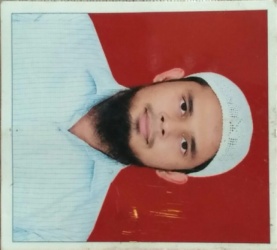 CAREER OBJECTIVE:Looking forward for a profession, which satisfies the requirements of the professional field where my knowledge grows and my talent, is utilized for development of the organization.CAREER PROFILE/SKILLS:HTML5, CSS3, Javascript, d3.js technology in Angularjs and Jquery Framework.Ajax handling, Charts, Map and social network integration with REST api.Node.js, Express.js, Mocha.js in the backend side.Data persistence, Analytics in MongoDb.Basic knowledge of PHP, Laravel, MySql.Familiar with JIRA, Github, Grunt.Deploy/monitor in AWS EC2 and others.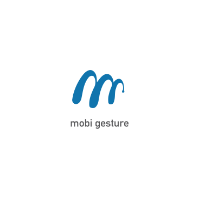 PROFESSIONAL WORK EXPERIENCE: Organization:			Mobigesture Software Pvt Ltd(www.mobigestre.com)Tenure:				Oct 2014– April 2017Designation:			Software EngineerResponsibilities:			Component design with requirement matrix.Implementation of complex modules with good documentation.Grasping the customer requirements with comprehensive understanding of the use cases.Implementation of backend side with a good response of API.User authentications with AD/LDAP integrations.Code reviews and deployment to the server.Interaction with QA team for requirement discussion and clarifications.Achievement:			Developed complex charts and tables as per requirement. Worked with the team of D-Link for the most innovative product.Developed file browser module with folder upload system.Learnt a good knowledge of backend side with deployment and running the project.PROJECTS: Project4:Project3:Project2:Project1:ACADEMIC EDUCATION:ProjectExciteCustomerXilinx, San Jose.PeriodJune 2016 – April  2017.RoleDesign and Developer.DescriptionExcite is a visualization representations of all the test cases which perform on the different type of blocks on a chip. It represents the charts and table for timings of an operation, area occupied by a block and power consumptions etc.ProjectBizcloudCustomerD-Link, Fremont.PeriodOct 2015 – May 2016.RoleEnd to End Developer.DescriptionBizcloud is a dashboard displaying number of devices connected to the cloud based server for controlling and maintaining all the device from a remote location. The devices which are connected to an organization can be monitored and handle from application, like registering and connecting a new device, showing the data usage by a particular device.ProjectFHPLCustomerFHPL, India.PeriodAug 2015 – Sept 2015.RoleFrontend  Developer.DescriptionFHPL is based on multiple page form for uploading data to the Server through Api.ProjectKnoahArkCustomerKnoah Solutions.PeriodNov 2014 – Aug 2015.RoleFrontend Developer.DescriptionKnoahsArk is an Integrated Contact Center Performance Management Software which can help manage and enhance business performance across the enterprise. It is a cloud based, mobile-compatible reporting and analytics solution that provides multi-layered insights for each and every program and function within the organization.DEGREE/CERTIFICATIONEXAMINING BODY:YEARBachelor of TechnologyJ.N.T.U, Hyderabad   2013